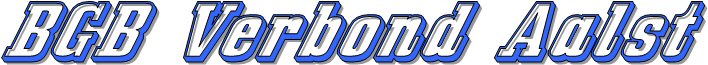 Algemene vergadering van 27 februari 2014 in B.C. WelkomAfwezige clubs: H.I.H. MoorselNaamafroeping clubsNA-spelers
Door een fout van BGB, zijn er héél wat foute letterwaardes voor de NA-spelers.
In het verbondsboekje vindt u een lijst terug met de juiste letterwaardes, de nieuwe letterwaardekaarten zijn op komstKampioenschap van Aalst – Oost-Vlaanderen – België
Let goed op de uiterlijke inschrijvingsdata en respecteer deze!!Ranking
De ranking wordt up-to-date gehouden op de website.
De spelers die geselecteerd zijn voor het spelen van de ranking op de kampioenschappen worden in het VET aangeduidTransfers
Deze gaan door op zaterdag 31 mei 2014 van 19u tot 24u.
Voorzitter en speler moeten aanwezig zijn om te handtekenen!!!Vergadering zaterdagcompetitie – spelreglementen GVA
Op zaterdag 15 maart 2014 te 13u30 in lokaal BC Welkom is er een vergadering voor de geïnteresseerde clubs die voorstellen hebben voor de aanpassing van de zaterdagcompetitie alsook voor aanpassing van reglementen. 
Zowel geïnteresseerde clubs als spelers mogen aanwezig zijn.Wijziging reglementen
Er werd medegedeeld vanuit BGB dat er een stop is, voor een periode van 3 jaar, inzake wijziging van reglementen.BoetesClubs uit vrijdag- en zaterdagcompetitie
In de toekomst zullen er telkens 2 inlichtingsformulieren worden ingevuld per competitie, dus zowel voor de vrijdag- als zaterdagcompetitie. Ook als die club zowel vrijdag als zaterdag speelt.Trekking Beker van Aalst ½ finales
Vrijdag Ere & 1ste
Fosques A – Engelse Hoek A
Hoeksken A – Enjoy A
Vrijdag 2de & 3de
Fosques C / Elckerlyc B – Buxy A
Hoeksken E – Prinsenhof A
Zaterdag 1 & 2
Vosken A – Enjoy B
Fosques B – Strokapelleken A
Zaterdag 3 & 4
Vosken B – Welkom Liedekerke
Fizik – Jagershof AUitdelen boekjesEinde